ПРИЛОЖЕНИЕк постановлению Администрациигородского округа "Город Архангельск"от 4 мая 2022 г. № 836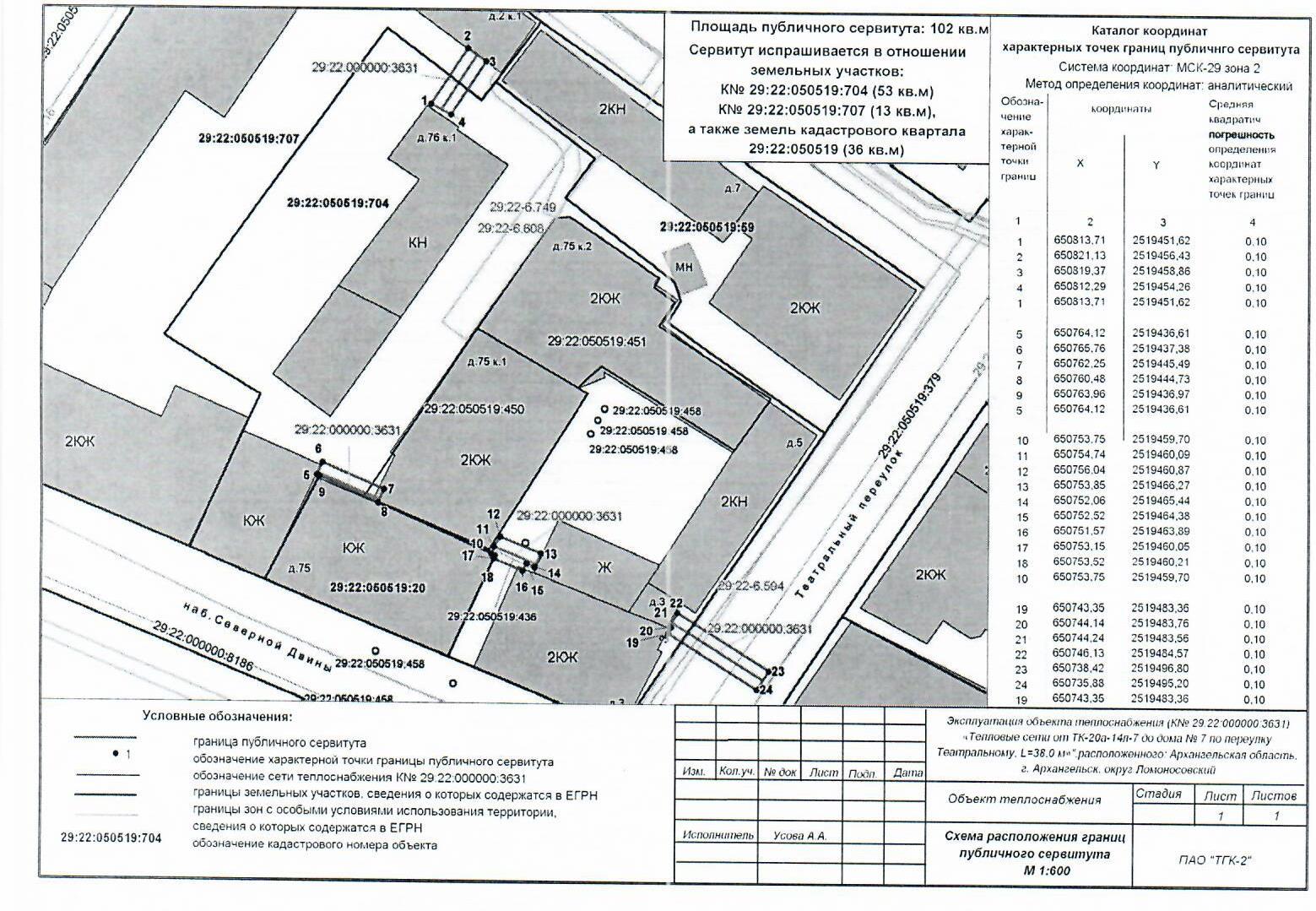 _________